Государственное автономное профессиональное образовательное учреждение Чувашской Республики  «Чебоксарский экономико-технологический колледж»Министерства образования и молодежной политики Чувашской РеспубликиМетодические указания ДЛЯ ПРАКТИЧЕСКИХ ЗАНЯТИЙ МДК 01.04 СПЕЦИАЛЬНАЯ ТЕХНИКАспециальность среднего профессионального образования40.02.02 Правоохранительная деятельностьРазработчик:Чебоксары 2022СОДЕРЖАНИЕ      ВведениеПеречень и содержание практических занятийМетодические указания к практическим занятиямСписок источников и литературы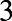 ВВЕДЕНИЕПрактические занятия является неотъемлемой составляющей процесса освоения программы обучения. Практические занятия в значительной мере определяют результаты и качество освоения дисциплины. В связи с этим планирование, организация, выполнение и контроль практических занятий приобретают особое значение и нуждаются в методическом руководстве и методическом обеспечении.Настоящие методические указания освещают виды и формы практических занятий.Основная цель методических указаний состоит в обеспечении студентов необходимыми сведениями, методиками для успешного выполнения работы, в формировании устойчивых навыков и умений по разным аспектам обучения, позволяющих самостоятельно решать учебные задачи, выполнять разнообразные задания, преодолевать наиболее трудные моменты.В результате освоения учебной дисциплины обучающийся долженуметь:- использовать средства индивидуальной и коллективной защиты;- выбирать и тактически правильно применять средства специальной техники в различных оперативно-служебных ситуациях и документально оформлять это применение.знать:- назначение, задачи, технические возможности, организационно-правовые основы и тактические особенности применения различных видов специальной техники и технических средств;Перечень компетенций, элементы которых формируются в рамках дисциплины:ОК 1. Понимать сущность и социальную значимость своей будущей профессии, проявлять к ней устойчивый интерес.ОК 2. Понимать и анализировать вопросы ценностно-мотивационной сферы.ОК 3. Организовывать собственную деятельность, выбирать типовые методы и способы выполнения профессиональных задач, оценивать их эффективность и качество.ОК 4. Принимать решения в стандартные и нестандартных ситуациях, в том числе ситуациях риска, и нести за них ответственность.ОК 5. Проявлять психологическую устойчивость в сложных и экстремальных ситуациях, предупреждать и разрешать конфликты в процессе профессиональной деятельности.ОК 6. Осуществлять поиск и использование информации, необходимой для эффективного выполнения профессиональных задач, профессионального и личностного развития.ОК 7. Использовать информационно-коммуникационные технологии в профессиональной деятельности.ОК 8. Правильно строить отношения с коллегами, с различными категориями граждан, в том числе с представителями различных национальностей и конфессий.ОК 9. Устанавливать психологический контакт с окружающими.ОК 10. Адаптироваться к меняющимся условиям профессиональной деятельности.ОК 11. Самостоятельно определять задачи профессионального и личностного развития, заниматься самообразованием, осознанно планировать повышение квалификации.ОК 12. Выполнять профессиональные задачи в соответствии с нормами морали, профессиональной этики и служебного этикета.ОК 13. Проявлять нетерпимость к коррупционному поведению, уважительно относиться к праву и закону.ОК 14. Организовывать свою жизнь в соответствии с социально значимыми представлениями о здоровом образе жизни, поддерживать должный уровень физической подготовленности, необходимый для социальной и профессиональной деятельности.ПK 1.8. Осуществлять технико-криминалистическое и специальное техническое обеспечение оперативно-служебной деятельности.ПK 1.12. Осуществлять предупреждение преступлений и иных правонарушений на основе использования знаний о закономерностях преступности, преступного поведения и методов их предупреждения, выявлять и устранять причины и условия, способствующие совершению правонарушений.1. Перечень и содержание практических занятийбПрактическое занятие № 1. Сборка, пайка элементов рамы (фюзеляжа) и винтомоторной группы.Цель занятия: закрепление теоретических знаний и формирование практических навыков по теме.Приобретаемые умения и навыки: Комплексное применение знаний и умений (урок закрепления).Учебно-методическое обеспечение: Паяльная станция, комплектующие.Порядок выполнения работы:Записать номер практической работы, тему и цель работы, номер задания.Ознакомиться с теоретической частью. Приступить к выполнению заданий.Содержание задания:Подготовка необходимых деталейПодготовка необходимого оборудования.Выполнение сборки, пайки элементов рамы (фюзеляжа) и винтомоторной группы Контрольные вопросы по теме:В каких случаях выполняется пайка элементов рамы (фюзеляжа) и винтомоторной группы?Порядок выполнения сборки элементов рамы (фюзеляжа) и винтомоторной группы.Практическое занятие № 2. Сборка, пайка элементов электронного управления беспилотным авиационным судном.Цель занятия: закрепление теоретических знаний, полученных на занятиях; изучение порядка проникновения народов полиции в жилые и иные помещения, на земельные участки.Приобретаемые умения и навыки: Комплексное применение знаний и умений (урок закрепления).Учебно-методическое обеспечение: Паяльная станция, комплектующие.Порядок выполнения работы:1. Записать номер практической работы, тему и цель работы, номер задания.2. Ознакомиться с теоретической частью.3. Приступить к выполнению заданий.4. Сделать вывод по работе.Содержание задания: Подготовка платы распределения питания.Монтаж полетного контроллера.Пайка регуляторов вращения электродвигателей.Контрольные вопросы:Какие элементы должны обязательно быть на БПЛА?Каким качеством должен отвечать дрон?От каких компонентов для полета можно отказаться и какие заменить?Какие компоненты можно облегчить?Практическое занятие № 3. Принципы программирования автономного полета БАС.Цель занятия: закрепление теоретических знаний и формирование практических навыков по теме.Приобретаемые умения и навыки: Комплексное применение знаний и умений (урок закрепления).Учебно-методическое обеспечение: доска, маркер, компьютерПорядок выполнения работы:Записать номер практической работы, тему и цель работы, номер задания.Ознакомиться с теоретической частью.Приступить к выполнению заданий.Сделать вывод по работе.Содержание заданий:Использование из языка Python Описание OPI:get tempetrynavigatenavigate globalset positionКонтрольные вопросы:1. Какие команды прописываются в разделе gettempetry? 2.Какие команды прописываются в разделе navigate global? 3.Какие разделы входят в «Описание OPI»?Практическое занятие № 4. Тренажерная подготовка. Схема 1.Цель занятия: закрепление теоретических знаний и формирование практических навыков по теме.Приобретаемые умения и навыки: Комплексное применение знаний и способов действий.Учебно-методическое обеспечение: Доска, маркер, компьютер, схемыПорядок выполнения работы:1. Записать номер практической работы, тему и цель работы, № задания.2. Ознакомиться с теоретической частью. 3. Приступить к выполнению заданий.Содержание задания:Система управления БАКПредварительный осмотр квадрокоптера. Сопряжение пульта и квадрокоптера перед запуском. Подъем квадрокоптера.Правильная осадка квадрокоптера.Контрольные вопросы:1.B какой последовательности проводится предварительный осмотр? 2.Принцип сопряжения пульта и квадрокотера?3. Калибровка манёвренности квадрокоптера?Практическое занятие №5. Тренажерная подготовка. Схема 2.Цель занятия: закрепление теоретических знаний и формирование практические навыков по теме.Приобретаемые умения и навыки: Комплексное применение знаний и способов действий.Учебно-методическое обеспечение: Доска, маркер, компьютер, схемыПорядок выполнения работы:Записать номер практической работы, тему и цель работы, номер задания.Ознакомиться с теоретической частью.Приступить к решению индивидуальных заданий.Сделать вывод по работе.Содержание задания: Меры безопасности при управлении квадрокоптером.Правильность осуществления подъёма и полёта по прямой линии. Осуществление разворота и возврата квадрокоптера.Контрольные вопросы:Меры безопасности при управлении квадрокоптером?С помощью каких джойстиков выполняется разворот квадрокоптера?С помощью каких джойстиков осуществляется полёт по прямой линии?Практическое занятие № 6. Тренажерная подготовка. Схема 3.Цель занятия: закрепление теоретических знаний и формирование практических навыков по теме.Приобретаемые умения и навыки: Комплексное применение знаний и способов действий.Учебно-методическое обеспечение: Доска, маркер, компьютер, схемы.Порядок выполнения работы:Записать номер практической работы, тему и цель работы, номер задания.Ознакомиться с теоретической частью. 3.Приступить к выполнению заданий.Содержание задания:Предполетная подготовка.Сопряжение беспилотника контроллером. Калибровка квадрокоптера.Контрольные вопросы:Для чего нужна калибровка квадрокоптера перед полетом?Стоит ли изучать инструкцию квадрокоптера перед полетом?Важно ли, чтобы поверхность была идеально ровной по горизонтали без уклонов?Практическое занятие №7. Тренажерная подготовка. Схема 4.Цель занятия: закрепление теоретических знаний и формирование практические навыков по теме.Приобретаемые умения и навыки: Комплексное применение знаний и способов действий.Учебно-методическое обеспечение: Доска, маркер, компьютер, схемыПорядок выполнения работы:Записать номер практической работы, тему и цель работы, номер задания.Ознакомиться с теоретической частью. Приступить к выполнению заданий.Содержание заданий:Стабилизация БПЛА в воздухеУдержание высоты (при помощи барометра) и позиции (при помощи GPS). Автоматический полет по заданным заранее точкам.Автопосадка.Контрольные вопросы:Какие способы посадки вам известны?Чем определяется ограничение в высоте полета?Что обрабатывает полученные данные о высоте БПЛА при посадке?Практическое занятие № 8. Дистанционное пилотирование беспилотных воздушных судов самолетного типа.Цель занятия: закрепление теоретических знаний и формирование практических навыков по теме.Приобретаемые умения и навыки: научиться дистанционному пилотированию беспилотных воздушных судов самолетного типа.Учебно-методическое обеспечение: доска, маркер, компьютер, тренажерПорядок выполнения работы:Записать номер практической работы, тему и цель работы, номер задания.Ознакомиться с теоретической частью. Приступить к выполнению заданий.Содержание заданий:Отработать на практике тактику дистанционного пилотирования беспилотного воздушного судна самолетного типа. Ответить на вопросы.Контрольные вопросы:Каким способом у БПЛА самолетного типа создается подъемная сила?По каким классам можно разделить БПЛА самолетного типа ?Практическое занятие № 9. Дистанционное пилотирование беспилотных воздушных судов вертолетного типа.Цель занятия: закрепление теоретических знаний и формирование практические навыков.Приобретаемые умения и навыки: научиться дистанционному пилотированию беспилотных воздушных судов вертолетного типа.Порядок выполнения работы:Записать номер практической работы, тему и цель работы, номер задания.Ознакомиться с теоретической частью.Приступить к выполнению задания.Сделать вывод по работе.Учебно-методическое обеспечение: доска, маркер, компьютер, тренажерСодержание задания:Отработать на практике тактику дистанционного пилотирования беспилотного воздушного судна вертолетного типа. Ответить на вопросы.Контрольные вопросы:Каким способом у БПЛА вертолетного типа создается подъемная сила?По каким классам можно разделить БПЛА вертолетного типа?Какой тип подъема БПЛА вертолетного типа?Практическое занятие № 10. Дистанционное пилотирование беспилотных воздушных судов самолетного типа с подвесами.Цель занятия: закрепление теоретических знаний и формирование практических навыков.Приобретаемые умения и навыки: научиться дистанционному пилотированию беспилотных воздушных судов.Учебно-методическое обеспечение: конспект, доска, маркер, тренажер, компьютер.Порядок выполнения работы:Записать номер практической работы, тему и цель работы, номер задания.Ознакомиться с теоретической частью.Приступить к выполнению задания.Сделать вывод по работе.Содержание задания:Отработать на практике дистанционное пилотирование. Ответить на вопросы.Контрольные вопросы:Каким способом у БПЛА самолетного типа с подвесами создается подъемная сила? 2. Пo каким классам можно разделить БПЛА самолетного типа с подвесами?Практическое занятие № 11. Дистанционное пилотирование беспилотных воздушных судов вертолетного типа с подвесами.Цель занятия: закрепление теоретических знаний и формирование практических навыков.Приобретаемые умения и навыки: научиться дистанционному пилотированию беспилотных воздушных судов.Учебно-методическое обеспечение: компьютер, тренажер, доска, маркер, конспект.Порядок выполнения работы:Записать номер практической работы, тему и цель работы, номер задания.Ознакомиться с теоретической частью.Приступить к выполнению заданий.Сделать вывод по работе.Содержание заданий:Отработать на практике дистанционное пилотирование. Ответить на вопросы.Контрольные вопросы:Каким способом у БПЛА вертолетного типа с подвесами создается подъемная сила?По каким классам можно разделить БПЛА вертолетного типа с подвесом?Какой тип подъема БINIA вертолетного типа с подвесами?Практическое занятие № 12. Управление БАС в автономном режиме.Цель занятия: закрепление теоретических знаний и формирование практических навыков.Приобретаемые	умения	и	навыки: Комплексное применение знаний и умений (урок закрепления).Учебно-методическое обеспечение: конспект, доска, маркер.Порядок выполнения работы:Записать номер практической работы, тему и цель работы, номер задания.Ознакомиться с теоретической частью.Приступить к выполнению заданий.Сделать вывод по работе.Содержание заданий:Разработка правил, регламентирующих эксплуатацию БАС, осуществить эти стороны. Ответить на вопросы.Контрольные вопросы:Какой комплекс называют БАС?Разработка и применение БАС стали существенные проблемы. Что относится к этим проблемам?Для выполнения каких специальных задач используется БАС?Практическое занятие № 13. Классификация специальной техникиЦель занятия: изучение групп и видов специальной техники.Основной задачей практического занятия является:изучение видов и групп специальной техники;рассмотрение области применения специальной техники.Курсант должен знать:основания применение специальной техники;в каких случаях разрешено применение специальной техники общего и специального назначения;определять какие группы специальной техники применять в разных оперативно-розыскных мероприятиях;применять специальную технику в соответствии с нормативно—правовыми актами.План:Виды специальной техники в правоохранительной деятельности.Группы специальной техники.Методические рекомендации:Рассматривая первый вопрос, следует рассмотреть технику управления и криминалистическую технику, их состав и область применения.Рассматривая второй вопрос, следует рассмотреть специальную технику общего и специального назначения, их состав и область применения.Контрольные вопросы по теме:1 Определение специальной техники.Виды и состав специальной техники.Группы и состав специальной техники.Тема доклада:Тактика применения специальных средств.Практическое занятие № 14. Правовая основа применения специальной техники в деятельности ОВДЦель занятия: изучение нормативно-правовых актов по применению специальной тех-Основной задачей практического занятия является:изучение нормативных положений по применению специальной техники;рассмотрение разрешающих и запрещающих случаев применения специальной техники.Курсант должен знать:- в каких документах регламентировано применение специальной техники;- в каких случаях разрешено применение специальной техники;- в каких случаях запрещено применение специальной техники;- меру ответственности правоохранительных органов при неправомерном применении специальной техники.уметь:- предотвращать случаи неправомерного использования специальной техники;- применять специальную технику в соответствии с нормативно-правовыми актами.План:Федеральные законы, регламентирующие порядок применения специальной техники.Ведомственные нормативно-правовые акты, регламентирующие порядок применения специальной техники.Методические рекомендации:Рассматривая первый вопрос, следует рассмотреть положения, регламентирующие применение специальной техники в Федеральных законах РФ.Рассматривая второй вопрос, следует рассмотреть положения, регламентирующие применение специальной техники в ведомственных нормативно-правовых актах.Контрольные вопросы по теме:1. Что предусматривается в ФЗ «О полиции» по применению специальной техники?2. Что предусматривается по применению специальной техники в ФЗ «Об оперативно-розыскной деятельности»?3.Обязанность операторов связи по предоставлению данных об абонентах в соответствии с ФЗ «О связи».4. Mepa наказания за неправомерное использование специальной техники в соответствии с УК РФ.Темы докладов:Ответственность правоохранительных органов за неправомерное использование специальных технических средств.Обязанность работников правоохранительных органов по применению специальной техники для пресечения неправомерных действий граждан.Практическое занятие № 15. Нормативные акты, регламентирующие организацию связи в деятельности правоохранительных органов.Цель занятия: изучение нормативно-правовых актов по организации связи в деятельности правоохранительных органов.Основной задачей практического занятия является:изучение нормативных положений по организацию связи в деятельности правоохранительных органов;рассмотрение разрешающих и запрещающих случаев применения средств связи.Курсант должен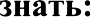 в каких документах регламентировано применение средств связи;в каких случаях разрешено применение средств связи;правила ведения переговоров по средствам связи;меру ответственности правоохранительных органов при передаче информации, раскрывающей конфиденциальную информацию;вести переговоры по средствам связи в соответствии с установленными правилами;организовать ведение переговоров по средствам связи в соответствии с нормативно-правовыми актами.План:Федеральные законы, регламентирующие организацию связи.Ведомственные нормативно-правовые акты, регламентирующие организацию связи.Методические рекомендации:Рассматривая первый вопрос, следует рассмотреть положения, регламентирующие применение средств связи в Федеральных законах РФ.Рассматривая второй вопрос, следует рассмотреть положения, регламентирующие применение средств связи в ведомственных нормативно-правовых актах.Контрольные вопросы по теме:Что предусматривается в ФЗ «О связи» по использованию средств связи?Что предусматривается по использованию средств связи в ФЗ «Об оперативно-розыскной деятельности» и «О полиции»?Mepa наказания за нарушения при использовании средств связи в соответствии с УК РФ.Темы докладов:Ответственность правоохранительных органов за нарушения при использовании средств связи.Обязанность сотрудников правоохранительных органов по использовании средств связи при пресечении неправомерных действий граждан.Практическое занятие № 16. Система связи в органах внутренних дел.Цель занятия: ознакомление с системами связи в ОВД.Основной задачей практического занятия является:- изучение нормативных положений по организации связи в ОВД;- рассмотрение систем связи ОВД.Курсант должен знать:организацию связи в структурных подразделениях ОВД;требования, предъявляемые к системе связи ОВД; уметь:вести переговоры через системы связи, с соблюдением установленных правил;организовывать мобильную сеть радиосвязи ОВД.План:Проводные средства связи ОВД.Средства и системы радиосвязи в правоохранительной деятельности.Методические рекомендации:Рассматривая первый вопрос, следует рассмотреть организацию средств проводной связи в ОВД.Рассматривая второй вопрос, следует рассмотреть организацию радиосвязи в ОВД.Контрольные вопросы по теме:Что в себя включают требования, предъявляемые к системам проводной связи в ОВД?Определение, назначение и сущность прямой линии проводной связи ОВД.Определение, назначение и сущность узловой системы связи ОВД.Определение, назначение и сущность радиально-узловой системы связи ОВД.Темы докладов:Проводные системы связи ОВД.Мобильные системы радиосвязи ОВД.Практическое занятие № 17. Сети связи.Цель занятия: ознакомление с сетями связи в ОВД.Основной задачей практического занятия является:изучение нормативных положений по организации сети связи в ОВД;рассмотрение сетей связи ОВД.Курсант долженорганизацию сети связи в структурных подразделениях ОВД;требования, предъявляемые к сети связи ОВД;вести переговоры через сети связи, с соблюдением установленных правил;организовывать сеть радиосвязи ОВД.План:Сети связи ОВД.Сети радиосвязи в правоохранительной деятельности.Методические рекомендации:Рассматривая первый вопрос, следует рассмотреть организацию сети связи ОВД. Рассматривая второй вопрос, следует рассмотреть организацию сети радиосвязи в ОВД.Контрольные вопросы по теме:Что в себя включают требования, предъявляемые к сетям связи в ОВД?Определение, назначение и сущность сети связи ОВД.Практическое занятие № 18. Проводные средства и системы связи.Цель занятия: ознакомление с системами связи в ОВД.Основной задачей практического занятия является:изучение нормативных положений по организации связи в ОВД;рассмотрение систем и средств связи ОВД.Курсант долженорганизацию связи в структурных подразделениям ОВД;требования, предъявляемые к системе связи ОВД;правила ведения переговоров через средства связи ОВД;виды связи ОВД.вести переговоры через средства связи, с соблюдением установленных правил;организовывать мобильную сеть радиосвязи ОВД.План:Проводные средства связи ОВД.Средства и системы радиосвязи в правоохранительной деятельности.Методические рекомендации:Рассматривая первый вопрос, следует рассмотреть организацию средств проводной связи в ОВД.Рассматривая второй вопрос, следует рассмотреть организацию радиосвязи в ОВД.Контрольные вопросы по теме:Что в себя включают требования, предъявляемые к системам проводной связи в ОВД?Определение, назначение и сущность прямой линии проводной связи ОВД.Определение, назначение и сущность узловой системы связи ОВД.Определение, назначение и сущность радиально-узловой системы связи ОВД.Темы докладов:Проводные системы связи ОВД.Мобильные системы радиосвязи ОВД.Практическое занятие № 19. Понятие, назначение и принципы организации радиосвязи в деятельности правоохранительных органов.Цель занятия: ознакомление с назначением и принципами организации радиосвязи в деятельности правоохранительных органов.Основной задачей практического занятия является:изучение назначения организации радиосвязи в деятельности правоохранительных органов;рассмотрение принципов организации радиосвязи в деятельности правоохранительных органов.Курсант должен- значение организации радиосвязи в деятельности правоохранительных органов;- принципы организации радиосвязи в деятельности правоохранительных органов.- вести организовать радиосвязь с сотрудниками ОВД с соблюдением установленных правил;- организовывать радиосвязь с сотрудниками ОВД с соблюдением установленных принципов.План:1. Значение радиосвязи в деятельности правоохранительных органов.2. Принципы организации радиосвязи в деятельности правоохранительных органов.Методические рекомендации:Рассматривая первый вопрос, следует рассмотреть значение радиосвязи в деятельности правоохранительных органов.Рассматривая второй вопрос, следует рассмотреть принципы организации радиосвязи в деятельности правоохранительных органов.Контрольные вопросы по теме:Значение радиосвязи в деятельности правоохранительных органов.2. Принципы организации радиосвязи в деятельности правоохранительных органов.Темы докладов:1. Симплексные средства радиосвязи ОВД.2. Дуплексные средства радиосвязи ОВД.Практическое занятие № 20. Деятельность правоохранительных органов по организации связи.Цель занятия: изучение нормативно-правовых актов по организации связи в деятельности правоохранительных органов.Основной задачей практического занятия является:изучение нормативных положений по организацию связи в деятельности правоохранительных органов;рассмотрение разрешающих и запрещающих случаев применения средств связи.Курсант должен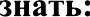 в каких документах регламентировано применение средств связи;в каких случаях разрешено применение средств связи;правила ведения переговоров по средствам связи;меру ответственности правоохранительных органов при передаче информации, раскрывающей конфиденциальную информацию.вести переговоры по средствам связи в соответствии с установленными правилами;организовать ведение переговоров по средствам связи в соответствии с нормативно-правовыми актами.План:Федеральные законы, регламентирующие организацию связи.Ведомственные нормативно-правовые акты, регламентирующие организацию связи.Методические рекомендации:Рассматривая первый вопрос, следует рассмотреть положения, регламентирующие применение средств связи в Федеральных законах РФ.Рассматривая второй вопрос, следует рассмотреть положения, регламентирующие применение средств связи в ведомственных нормативно-правовых актах.Контрольные вопросы по теме:Что предусматривается в ФЗ «О связи» по использованию средств связи?Что предусматривается по использованию средств связи в ФЗ «Об оперативно-розыскной деятельности» и «О полиции»?Mepa наказания за нарушения при использовании средств связи в соответствии с УК РФ.Тема доклада:Основные средства связи, используемых в правоохранительных органах. Особенности их эксплуатации.Практическое занятие № 21. Факторы, влияющие на дальность и качество связи.Цель занятия: ознакомление с системами связи в ОВД.Основной задачей практического занятия является:изучение факторов, уменьшающих дальность связи;изучение способов устранения факторов, уменьшающих дальность связи.Курсант должен знать:фактор «радиотень»;фактор интерференция;вести переговоры через средства связи, в условиях сильной помеховой обстановки;организовывать мобильную сеть радиосвязи ОВД.План:Влияние фактора «радиотень» на дальность связи;Влияние фактора интерференция на дальность связи.Методические рекомендации:Рассматривая первый вопрос, следует рассмотреть влияние фактора «радиотень» на дальность связи.Рассматривая второй вопрос, следует рассмотреть влияние фактора интерференция на дальность связи.Контрольные вопросы по теме:1.B чем заключается природа образования «радиотени»?2. В чем заключается природа образования интерференция?Темы докладов:Способы увеличения дальности радиосвязи в городских условиях.Методы уменьшения влияния факторов, уменьшающих дальность радиосвязи.Практическое занятие № 22. Понятие оперативно-розыскной информации.Цель занятия: изучение оперативно-розыскной информации.Основной задачей практического занятия является:изучение понятия оперативно-розыскной информации;рассмотрение состава оперативно-розыскной информации.Курсант должензнать:- чем характеризуется оперативно-розыскная информация;- группы граждан, склонных к даче оперативно-розыскной информации.уметь:определять группы граждан, потенциально склонных к даче оперативно-розыскной информации;определять в правоохранительной деятельности семантическую и эстетическую информации.План:Понятие оперативно-розыскной информации.Классификация оперативно-розыскной информации.Методические рекомендации:Рассматривая первый вопрос, следует рассмотреть понятие оперативно-розыскной информации.Рассматривая второй вопрос, следует рассмотреть классификацию оперативно-розыск- ной информации.Контрольные вопросы по теме:Понятие оперативно-розыскной информации.Классификация оперативно-розыскной информации.Темы докладов:Оперативно-розыскная информация как источник доказательной базы.Способы получения оперативно-розыскной информации с применением специальной техники.Практическое занятие № 23. Роль специальной техники в получении оперативно-розыскной информации. Цель занятия: изучение приемов использования специальной техники в получении оперативно-розыскной информации.Основной задачей практического занятия является:изучение понятия оперативно-розыскной информации;рассмотрение методов использования специальной техники в получении оперативно-розыскной информации.Курсант должен знать:чем характеризуется оперативно-розыскная информация;в каких случаях разрешено применение специальной техники при получении оперативно-розыскной информации;группы граждан, склонных к даче оперативно-розыскной информации.определять группы граждан, потенциально склонных к даче оперативно-розыскной информации;определять в правоохранительной деятельности семантическую и эстетическую информации.План:Классификация оперативно-розыскной информации.Специальная техника как средство добывания оперативно-розыскной информации.Методические рекомендации:Рассматривая первый вопрос, следует рассмотреть классификацию оперативно-розыск- ной информации и характеристику составляющих.Рассматривая второй вопрос, следует рассмотреть какими специальными техническими средствами можно получить оперативно-розыскную информацию.Контрольные вопросы по теме:Классификация оперативно-розыскной информации.Какими специальными техническими средствами можно получить оперативно-розыскную информацию?Дать определение и раскрыть сущность стратегической оперативно-розыскной информацииДать определение и раскрыть сущность тактическая оперативно-розыскная информация.Темы докладов:Оперативно-розыскная информация как источник доказательной базы.2. Способы получения оперативно-розыскной информации с применением специальной техники.Практическое занятие № 24. Применение приборов наблюдения, поисковой техники и технических средств фиксации информации.Цель занятия: изучение средств обнаружения и фиксации информации, приборов наблюдения, поисковой техники и технических средств фиксации информации.Основной задачей практического занятия является:изучение средств обнаружения и фиксации информации;изучение приборов наблюдения, поисковой техники и технических средств фиксации информации.Курсант должен знать:в каких документах регламентировано применение средств обнаружения и фиксации информации, приборов наблюдения, поисковой техники и технических средств фиксации информации;в каких случаях запрещено применение средств обнаружения и фиксации информации;меру ответственности правоохранительных органов при неправомерном применении применение средств обнаружения и фиксации информации.уметь:определять угрозы для утечки информации по техническим каналам;предотвращать утечку информации по техническим каналам.План:1. Приборы наблюдения.2. Поисковая техника.3. Технические средства фиксации информации.Методические рекомендации:Рассматривая первый вопрос, следует рассмотреть классификацию приборов наблюдения и область их применения.Рассматривая второй вопрос, следует рассмотреть классификацию поисковой техники и область их применения.Рассматривая второй вопрос, следует рассмотреть классификацию технических средств фиксации информации и область их применения.Контрольные вопросы по теме:Дать определение приборы наблюдения и их классификация.Дать определение поисковая техника и их классификация.Классификация технических средств фиксации информации и область их применения.Темы докладов:Организационные мероприятия по применению приборов наблюдения.Организационные мероприятия по применению поисковой техники.Практическое занятие № 25. Специальные химические вещества.Цель занятия: изучение специальных химических веществ и способов их применения.Основной задачей практического занятия является:изучение специальных химических веществ исходя из их классификации;рассмотрение способов применения специальных химических веществ.Курсант должен знать:классификацию специальных химических веществ;назначение специальных химических веществ;организационные мероприятия по применению специальных химических веществ. уметь:определять специальные химические вещества по их предназначению;применять специальные химические вещества при выполнении оперативно-розыскных мероприятий.План:Понятие специальные химические вещества.Классификация специальных химических веществ.Методические рекомендации:Рассматривая первый вопрос, следует рассмотреть понятие специальных химических веществ.Рассматривая второй вопрос, следует рассмотреть классификацию специальных химических веществ.Контрольные вопросы по теме:Определение специальные химические вещества.Классификация специальных химических веществ.Практическое занятие № 26. Использование специальных химических веществ.Цель занятия: изучение способов применения специальных химических веществ.Основной задачей практического занятия является:изучение специальных химических веществ исходя из их классификации;- рассмотрение способов применения специальных химических веществ.Курсант должен знать:- классификацию специальных химических веществ;- назначение специальных химических веществ;- организационные мероприятия по применению специальных химических веществ. уметь:- определять специальные химические вещества по их предназначению;- применять специальные химические вещества при выполнении оперативно-розыскных мероприятий.План:Понятие специальные химические вещества.Классификация специальных химических веществ.Методические рекомендации:Рассматривая первый вопрос, следует рассмотреть понятие специальных химических веществ.Рассматривая второй вопрос, следует рассмотреть классификацию специальных химических веществ.Контрольные вопросы по теме:Определение специальные химические вещества.Классификация специальных химических веществ.Тема доклада:Использование химических ловушек при выявлении и задержании лиц совершающих кражи.Практическое занятие № 27. Средства фотосъемки, видеозаписи и аудиозаписи. Цель занятия: изучение средств фотосъемки, видеозаписи и аудиозаписи.Основной задачей практического занятия является:- изучение средств фотосъемки, видеозаписи и аудиозаписи;- рассмотрение способов применения средств фотосъемки, видеозаписи и аудиозаписи.Курсант должен- классификацию средств фотосъемки, видеозаписи и аудиозаписи;- назначение средств фотосъемки, видеозаписи и аудиозаписи;- организационные мероприятия по применению средств фотосъемки, видеозаписи и аудиозаписи.уметь:- определять средств фотосъемки, видеозаписи и аудиозаписи по их предназначению;- применять средств фотосъемки, видеозаписи и аудиозаписи при выполнении оперативно-розыскных мероприятий.План:1. Средств фотосъемки.2. Средств видеозаписи.3. Средств аудиозаписи.Методические рекомендации:Рассматривая первый вопрос, следует рассмотреть средства фотосъемки, а также предназначение и порядок использования.Рассматривая второй вопрос, следует рассмотреть средства видеозаписи, а также предназначение и порядок использования.Рассматривая третий вопрос, следует рассмотреть средства аудиозаписи, а также предназначение и порядок использования.Контрольные вопросы по теме:Назначение и виды средств фотосъемки.Назначение и виды средств видеозаписи.Назначение и виды средств аудиозаписи.Тема доклада:Использование фотосъемки и видеозаписи при проведении следственных действий.Практическое занятие № 28. Применение средств фотосъемки, видеозаписи и аудиозаписи.Цель занятия: изучение средств фотосъемки, видеозаписи и аудиозаписи.Основной задачей практического занятия является:- изучение средств фотосъемки, видеозаписи и аудиозаписи;- рассмотрение способов применения средств фотосъемки, видеозаписи и аудиозаписи.Курсант должен- классификацию средств фотосъемки, видеозаписи и аудиозаписи;- назначение средств фотосъемки, видеозаписи и аудиозаписи;- организационные мероприятия по применению средств фотосъемки, видеозаписи и аудиозаписи.уметь:- определять средств фотосъемки, видеозаписи и аудиозаписи по их предназначению;- применять средств фотосъемки, видеозаписи и аудиозаписи при выполнении оперативно-розыскных мероприятий.План:Средств фотосъемки.Средств видеозаписи.Средств аудиозаписи.Методические рекомендации:Рассматривая первый вопрос, следует рассмотреть средства фотосъемки, а также предназначение и порядок использования.Рассматривая второй вопрос, следует рассмотреть средства видеозаписи, а также предназначение и порядок использования.Рассматривая третий вопрос, следует рассмотреть средства аудиозаписи, а также предназначение и порядок использования.Контрольные вопросы по теме:Назначение и виды средств фотосъемки.Назначение и виды средств видеозаписи.Назначение и виды средств аудиозаписи.Практическое занятие № 29. Понятие технического канала утечки информации.Цель занятия: изучение видов технических каналов утечки информации. Основной задачей практического занятия является:изучение особенностей каждого из видов технических каналов утечки информации;рассмотрение способов предотвращения утечки информации по техническим каналам.Курсант долженпонятие технического канала утечки информации;виды технических каналов утечки информации;- способы предотвращения утечки информации по техническим каналам. уметь:определять угрозы к защищаемой информации;осуществлять и применять организационные и технические меры по предотвращению утечки информации по техническим каналам.План:1. Понятие технического канала утечки информации.2. Классификация технических каналов утечки информации.Методические рекомендации:Рассматривая первый вопрос, следует рассмотреть понятие технического канала утечки информации и природу их возникновения.Рассматривая второй вопрос, следует рассмотреть классификацию технических каналов утечки информации и меры по защите информации.Контрольные вопросы по теме:Понятие технического канала утечки информации.Классификация технических каналов утечки информации.Тема доклада:Организационные мероприятия по предотвращению несанкционированного доступа к информации.Практическое занятие № 30Электромагнитные, электрические, оптические каналы утечкиинформации.Цель занятия: изучение электромагнитных, электрических и оптических каналов утечки информации.Основной задачей практического занятия является:изучение электромагнитных, электрических и оптических каналов утечки информации и природу их возникновения;рассмотрение способов предотвращения утечки информации по электромагнитным, электрическим и оптическим каналам.Курсант должен знать:электромагнитные, электрические, оптические каналы утечки информации;технические способы предотвращения утечки информации по электромагнитным, электрическим и оптическим каналам;организационные мероприятия по предотвращению утечки информации по электромагнитным, электрическим и оптическим каналам.уметь:определять виды угроз к защищаемой информации по техническим каналам утечки;применять специальные приборы по предотвращению утечки информации по электромагнитным, электрическим и оптическим каналам.План:Понятие электромагнитные каналы утечки информации.Понятие электрические каналы утечки информации.Понятие оптические каналы утечки информации.Методические рекомендации:Рассматривая первый вопрос, следует рассмотреть понятие электромагнитных каналов утечки информации и способы их предотвращения.Рассматривая второй вопрос, следует рассмотреть понятие электрических каналов утечки информации и способы их предотвращения.Рассматривая третий вопрос, следует рассмотреть понятие оптических каналов утечки информации и способы их предотвращения.Контрольные вопросы по теме:Определение специальные химические вещества.Классификация специальных химических веществ.Тема доклада:Особенности предотвращения утечки информации по электромагнитным, электрическим, оптическим каналам.Практическое занятие № 31Виброакустический, оптико-электронный, акустические и электроакустический каналы утечки информации.Цель занятия: изучение виброакустической, оптико-электронной, акустической и электроакустической каналов утечки информации.Основной задачей практического занятия является:изучение виброакустической, оптико-электронной, акустической и электроакустической каналов утечки информации;рассмотрение способов предотвращения утечки информации по виброакустической, оптико-электронной, акустической и электроакустической каналам.Курсант должен знать:сущность утечки информации по виброакустической, оптико-электронной, акустической и электроакустической каналов утечки информации;технические мероприятия по предотвращению утечки информации по виброакустической, оптико-электронной, акустической и электроакустической каналов утечки информации;организационные мероприятия по предотвращению утечки информации по виброакусти- ческой, оптико-электронной, акустической и электроакустической каналам.уметь:определять причины утечки информации по виброакустическим, оптико-электронным, акустическим и электроакустическим каналам;предотвращать утечку информации по виброакустическим, оптико-электронным, аку стическим и электроакустическим каналам.План:Электроакустический канал утечки информации.Виброакустический канал утечки информации.Оптико-электронный канал утечки информации.Акустический канал утечки информации.Проводной канал утечки информации.Электромагнитный канал утечки информации.Методические рекомендации:Рассматривая первый вопрос, следует рассмотреть понятие электроакустический канал утечки информации.Рассматривая второй вопрос, следует рассмотреть понятие виброакустические каналы утечки информации.Рассматривая третий вопрос, следует рассмотреть оптико-электронный канал утечки информации.Рассматривая четвертый вопрос, следует рассмотреть понятие акустический канал утечки информации.Рассматривая пятый вопрос, следует рассмотреть понятие проводные каналы утечки информации.Рассматривая шестой вопрос, следует рассмотреть электромагнитный канал утечки информации.Контрольные вопросы по теме:1. Дать определение электроакустический канал утечки информации.2. Дать определение виброакустические каналы утечки информации.3. Дать определение оптико-электронный канал утечки информации.4. Способы предотвращения утечки информации по электроакустическим и виброакустическим  каналамПрактическое занятие № 32. Контроль умений обучающихся.Цель занятия: Контроль умений по решению задач.Основной задачей практического занятия является:- контроль знаний обучаемых;- выявление уровня умений по решению задач.  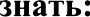 Курсант должен- необходимый уровень знаний по пройденному материалу, необходимой для решения задач;- рациональные способы решения задач.План:1. Ответить на вопросы.2. Решить задачиМетодические рекомендации:Каждый обучающийся имеет свой вариант контрольной работы.Для выполнения работы рекомендуется использовать раздаточный материал.Практическое занятие № 33. Стационарные, мобильные и носимые средства усиления речи.Цель занятия: изучение порядка охраны общественного порядка с использованием средств усиления речи.Основной задачей практического занятия является:изучение классификации средств усиления речи;рассмотрение порядка использования средств усиления речи.Курсант должензнать:назначение средств усиления речи;порядок применения средств усиления речи;правила пользования средствами усиления речи. уметь:пользоваться средствами усиления речи;организовывать охрану общественного порядка с использованием средств усиления речи.План:Классификация средств усиления речи.Функции, выполняемые средств усиления речи.Методические рекомендации:Рассматривая первый вопрос, следует рассмотреть классификацию средств усиления речи.Рассматривая второй вопрос, следует рассмотреть функции, выполняемые средств усиления речи.Контрольные вопросы по теме:Назначение средств усиления речи.Классификация средств усиления речи.Основные характеристики средств усиления речи.Состав средств усиления речи.Тема доклада:Особенности применения средств усиления речи при охране общественного порядка.Практическое занятие № 34. Оснащение объектов и помещений техническими средствами охранно-пожарной сигнализации.Цель занятия: изучение порядка охраны объектов с использованием технических средств охранно-пожарной сигнализации.Основной задачей практического занятия является:изучение оснащения объектов и помещений техническими средствами охранно-пожарной сигнализации;рассмотрение порядка охраны объектов с использованием технических средств охранно- пожарной сигнализации.Курсант долженоборудование объектов техническими средствами охраны;порядок охраны объектов техническими средствами.пользоваться техническими средствами охраны объектов;организовывать охрану объектов техническими средствами охраны.План:Оборудование помещений объекта техническими средствами охранной сигнализации.Размещение технических средств охранной сигнализации в помещениях объекта.Оборудование помещений объекта техническими средствами тревожной сигнализации.Методические рекомендации:Рассматривая первый вопрос, следует рассмотреть оборудование помещений объекта техническими средствами охранной сигнализации.Рассматривая	второй вопрос, следует рассмотреть размещение технических средств охранной сигнализации в помещениях объекта.Рассматривая	третий вопрос, следует рассмотреть оборудование помещений объекта техническими средствами тревожной сигнализации.Контрольные вопросы по теме:Рубежи охраны охраняемых объектов. Состав оборудования помещений объекта техническими средствами охранной сигнализации.Тема доклада: Технические устройства управления доступа на объекты.Практическое занятие № 35. Технические средства охранно-пожарной сигнализации. Цель занятия: изучение порядка охраны объектов с использованием средств охранно-пожарной сигнализации.Основной задачей практического занятия является:изучение оснащения объектов и помещений средствами охранно-пожарной сигнализации;рассмотрение порядка охраны объектов с использованием средств охранно-пожарной сигнализации.Курсант должен знать:- оборудование объектов средствами охранно-пожарной сигнализации;порядок охраны объектов средствами охранно-пожарной сигнализации. уметь:пользоваться средствами охранно-пожарной сигнализации;организовывать охрану объектов средствами охранно-пожарной сигнализации.План:Классификация средств обнаружения и технических средств охраны.Виды охранной сигнализации.Функции охранной сигнализации.Методические рекомендации:Рассматривая первый вопрос, следует рассмотреть классификация средств обнаружения и технических средств охраны.Рассматривая второй вопрос, следует рассмотреть виды охранной сигнализации. Рассматривая третий вопрос, следует рассмотреть функции охранной сигнализации.Контрольные вопросы по теме:Классификация средств обнаружения и технических средств охраны.Виды охранно—пожарной сигнализации.Функции охранной сигнализации.Тема доклада:Понятия «охраняемая зона», «рубеж охраны», «классы защиты». Охрана зданий, помещений органов внутренних дел.Практическое занятие № 36. Понятие системы автономной охраны объектов.Цель занятия: изучение автономной системы охраны объектов и помещений.Основной задачей:- практического занятия является:изучение автономной системы охраны объектов и помещений;рассмотрение состава автономной системы охраны объектов и помещений.Курсант долженопределение и назначение системы автономной охраны объектов;состав системы автономной охраны объектов.пользоваться оборудованием автономной охраны объектов;организовывать автономную охрану объектов.План:Определение и назначение системы автономной охраны объектов.Состав системы автономной охраны объектов.Методические рекомендации:Рассматривая первый вопрос, следует рассмотреть определение и назначение системы автономной охраны объектов.Рассматривая второй вопрос, следует рассмотреть состав системы автономной охраны объектов.Контрольные вопросы по теме:Определение и назначение системы автономной охраны объектов.Состав системы автономной охраны объектов.Тема доклада:Технические средства наблюдения за объектами. Особенности их использования.Практическое занятие № 37. Понятие централизованной системы охраны объектовЦель занятия: изучение централизованной системы охраны объектов и помещений.Основной задачей практического занятия является:изучение централизованной системы охраны объектов и помещений;рассмотрение состава централизованной системы охраны объектов и помещений.Курсант должен знать:определение и назначение системы централизованной охраны объектов;состав системы централизованной охраны объектов. уметь:пользоваться оборудованием централизованной охраны объектов;организовывать централизованную охрану объектов.План:Определение и назначение системы централизованной охраны объектов.2. Состав системы централизованной охраны объектов.Методические рекомендации:Рассматривая первый вопрос, следует рассмотреть определение и назначение централизованной системы охраны объектов.Рассматривая второй вопрос, следует рассмотреть состав системы централизованной системы охраны объектов.Контрольные вопросы по теме:Определение и назначение системы автономной охраны объектов.Состав системы автономной охраны объектов.Тема доклада:Особенности охраны транспортных средств с использованием TCO.Практическое занятие № 38. Средства индивидуальной защитыЦель занятия: изучение видов и особенностей применения средств индивидуальной защиты.Основной задачей практического занятия является:изучение классификации средств индивидуальной защиты;рассмотрение порядка использования средств индивидуальной защиты.Курсант должен знать:назначение средств индивидуальной защиты;порядок применения средств индивидуальной защиты;правила пользования средствами индивидуальной защиты. уметь:пользоваться средствами индивидуальной защиты;организовывать охрану общественного порядка с использованием средств индивидуальной защиты.План:Классификация средств индивидуальной защиты.Функции, выполняемые средствами индивидуальной защиты.Методические рекомендации:Рассматривая первый вопрос, следует рассмотреть классификацию средств индивидуальной защиты.Рассматривая второй вопрос, следует рассмотреть функции, выполняемые с помощью средств индивидуальной защиты.Контрольные вопросы по теме:Классификация средств индивидуальной защиты.Функции, выполняемые средствами индивидуальной защиты.Тема доклада:Особенности выполнения задач по охране общественного порядка с использованием средств индивидуальной защиты.Практическое занятие № 39. Применение средств индивидуальной защиты.Цель занятия: изучение видов и особенностей применения средств индивидуальной защиты.Основной задачей практического занятия является:изучение классификации средств индивидуальной защиты;рассмотрение порядка использования средств индивидуальной защиты.Курсант должен знать:назначение средств индивидуальной защиты;порядок применения средств индивидуальной защиты;- правила пользования средствами индивидуальной защиты. уметь:пользоваться средствами индивидуальной защиты;- организовывать охрану общественного порядка с использованием средств индивидуальной защиты.План:Классификация средств индивидуальной защиты.Функции, выполняемые средствами индивидуальной защиты.Методические рекомендации:Рассматривая первый вопрос, следует рассмотреть классификацию средств индивидуальной защиты.Рассматривая второй вопрос, следует рассмотреть функции, выполняемые с помощью средств индивидуальной защиты.Контрольные вопросы по теме:Классификация средств индивидуальной защиты.Функции, выполняемые средствами индивидуальной защиты.Тема доклада:Назначение средств индивидуальной защиты. Классы защиты. Площадь защиты.Практическое занятие № 40. Средства активной обороны. Цель занятия: изучение видов и особенностей применения средств индивидуальной защитыОсновной задачей практического занятия является:изучение классификации средств активной обороны;рассмотрение порядка использования средств активной обороны.Курсант долженназначение средств активной обороны;порядок применения средств активной обороны;правила пользования средствами активной обороны. уметь:пользоваться средствами активной обороны;организовывать охрану общественного порядка с использованием средств активной обороны.План:Классификация средств активной обороны.Функции, выполняемые средствами активной обороны.Методические рекомендации:Рассматривая первый вопрос, следует рассмотреть классификацию средств активной обороны.Рассматривая второй вопрос, следует рассмотреть функции, выполняемые с помощью средств активной обороны.Контрольные вопросы по теме:Классификация средств активной обороны.Функции, выполняемые средствами активной обороны.Тема доклада:Особенности выполнения задач по охране общественного порядка с использованием средств активной обороны.Практическое занятие № 41. Применение средств активной обороныЦель занятия: изучение видов и особенностей применения средств индивидуальной защиты.Основной задачей практического занятия является:изучение классификации средств активной обороны;рассмотрение порядка использования средств активной обороны.Курсант долженназначение средств активной обороны;порядок применения средств активной обороны;правила пользования средствами активной обороны.     уметь:пользоваться средствами активной обороны;организовывать охрану общественного порядка с использованием средств активной обороныПлан:Классификация средств активной обороны.Функции, выполняемые средствами активной обороны.Методические рекомендации:Рассматривая первый вопрос, следует рассмотреть классификацию средств активной обороны.Рассматривая второй вопрос, следует рассмотреть функции, выполняемые с помощью средств активной обороны.Контрольные вопросы по теме:Классификация средств активной обороны.Функции, выполняемые средствами активной обороны.Тема доклада:Особенности выполнения задач по охране общественного порядка с использованием средств активной обороны.Практическое занятие № 42. Средства обеспечения спецопераций.Цель занятия: изучение видов и особенностей применения средств обеспечения спецопераций.Основной задачей практического занятия является:изучение классификации средств обеспечения спецопераций;рассмотрение порядка использования средств обеспечения спецопераций.Курсант должен знать:назначение средств обеспечения спецопераций;порядок применения средств обеспечения спецопераций;правила пользования средствами обеспечения спецопераций.пользоваться средствами обеспечения спецопераций;организовывать охрану общественного порядка с использованием средств обеспечения спецопераций.План:Классификация средств обеспечения спецопераций.Функции, выполняемые средствами обеспечения спецопераций.Методические рекомендации:Рассматривая первый вопрос, следует рассмотреть классификацию средств обеспечения спецопераций.Рассматривая второй вопрос, следует рассмотреть функции, выполняемые с помощью средств обеспечения спецопераций.Контрольные вопросы по теме:Классификация средств обеспечения спецопераций.Функции, выполняемые средствами обеспечения спецопераций.Тема доклада:Особенности выполнения задач по охране общественного порядка с использованием средств обеспечения спецопераций.Практическое занятие № 43. Применение средств обеспечения спецопераций.Цель занятия: изучение видов и особенностей применения средств обеспечения спецопераций.Основной задачей практического занятия является:изучение классификации средств обеспечения спецопераций;рассмотрение порядка использования средств обеспечения спецопераций.Курсант долженназначение средств обеспечения спецопераций;порядок применения средств обеспечения спецопераций;правила пользования средствами обеспечения спецопераций. уметь:пользоваться средствами обеспечения спецопераций;организовывать охрану общественного порядка с использованием средств обеспечения спецопераций.План:Классификация средств обеспечения спецопераций.Функции, выполняемые средствами обеспечения спецопераций.Методические рекомендации:Рассматривая первый вопрос, следует рассмотреть классификацию средств обеспечения спецопераций.Рассматривая второй вопрос, следует рассмотреть функции, выполняемые с помощью средств обеспечения спецопераций.Контрольные вопросы по теме:Классификация средств обеспечения спецопераций.Функции, выполняемые средствами обеспечения спецопераций.Тема доклада:Права и обязанности сотрудников, применяющих специальные средства.Практическое занятие № 44. Правовые основания применения специальных средств.Цель занятия: изучение нормативно-правовых актов по применению специальных средств.Основной задачей практического занятия является:изучение нормативных положений по применению специальных средств;рассмотрение разрешающих и запрещающих случаев применения специальных средств.Курсант должен знать:в каких документах регламентировано применение специальных средств;в каких слу чаях разрешено применение специальных средств;в каких случаях запрещено применение специальных средств;меру ответственности правоохранительных органов при неправомерном применении специальных средств.предотвращать случаи неправомерного использования специальных средств;применять специальных средств в соответствии с нормативно-правовыми актами.План:Федеральные законы, регламентирующие порядок применения специальных средств.Ведомственные нормативно-правовые акты, регламентирующие порядок применения специальных средств.Методические рекомендации:Рассматривая первый вопрос, следует рассмотреть положения, регламентирующие применение специальных средств в Федеральных законах РФ.Рассматривая второй вопрос, следует рассмотреть положения, регламентирующие применение специальных средств в ведомственных нормативно-правовых актах.Контрольные вопросы по теме:Что предусматривается в ФЗ «О полиции» по применению специальных средств?Что предусматривается по применению специальных средств в ФЗ «Об оперативно-розыскной деятельности»?Mepa наказания за неправомерное использование специальных средств в соответствии с УК РФ.Темы докладов:Ответственность правоохранительных органов за неправомерное использование специальных средств.Обязанность сотрудников правоохранительных органов по применению специальных средств для пресечения неправомерных действий граждан.Практическое занятие № 45. Способы сокрытия материальных объектов.Цель занятия: изучение способов сокрытия материальных объектов. Основной задачей практического занятия является:изучение способов сокрытия материальных объектов;рассмотрение особенностей сокрытия материальных объектов.Курсант долженспособы сокрытия материальных объектов;особенности сокрытия материальных объектов.определять места сокрытия материальных объектов правонарушителями;вскрывать места сокрытия материальных объектов правонарушителями.План:Способы сокрытия материальных объектов.Особенности сокрытия материальных объектов.Методические рекомендации:Рассматривая первый вопрос, следует рассмотреть способы сокрытия материальных объектов.Рассматривая второй вопрос, следует рассмотреть особенности сокрытия материальных объектов.Контрольные вопросы по теме:Способы сокрытия материальных объектов.Особенности сокрытия материальных объектов.Тема доклада: Особенности сокрытия материальных объектов.Практическое занятие № 46. Сокрытие материальных объектов.Цель занятия: изучение способов сокрытия материальных объектов.Основной задачей практического занятия является:изучение способов сокрытия материальных объектов;рассмотрение особенностей сокрытия материальных объектов.Курсант должензнать:- способы сокрытия материальных объектов;особенности сокрытия материальных объектов. уметь:- определять места сокрытия материальных объектов правонарушителями;- вскрывать места сокрытия материальных объектов правонарушителями.План:1. Способы сокрытия материальных объектов.2. Особенности сокрытия материальных объектов.Методические рекомендации:Рассматривая первый вопрос, следует рассмотреть способы сокрытия материальных объектов.Рассматривая второй вопрос, следует рассмотреть особенности сокрытия материальных объектов.Контрольные вопросы по теме:Способы сокрытия материальных объектов.Особенности сокрытия материальных объектов.Тема доклада: Особенности сокрытия материальных объектов.Практическое занятие № 47. Основные признаки, препятствующие обнаружения тайников.Цель занятия: изучение основных признаков, препятствующих обнаружению тайников..Основной задачей практического занятия является:изучение основных признаков, препятствующих обнаружению тайников.Курсант долженспособы сокрытия материальных объектов;основные признаки, препятствующие обнаружению тайников.определять места сокрытия материальных объектов правонарушителями;вскрывать места сокрытия материальных объектов правонарушителями.План:Способы сокрытия материальных объектов.Основные признаки, препятствующие обнаружению тайников.Методические рекомендации:Рассматривая первый вопрос, следует рассмотреть способы сокрытия материальных объектов.Рассматривая второй вопрос, следует рассмотреть основные признаки, препятствующие обнаружению тайников.Контрольные вопросы по теме:Способы сокрытия материальных объектов.Основные признаки, препятствующие обнаружению тайников.Тема доклада:Поисковые приборы для обнаружения закладных устройств утечки информации по вибро- акустическим каналам связи.Практическое занятие № 48. Приборы для поиска радиоизлучающих и звукозаписывающих устройств.Цель занятия: - изучение назначения и задач, решаемых с использованием приборов для поиска радиоизлучающих и звукозаписывающих устройств;- изучение назначения и задач, решаемых с использованием приборов для поиска радиоизлучающих и звукозаписывающих устройств;- изучение назначения и задач, решаемых с использованием приборов для поиска радиоизлучающих и звукозаписывающих устройств.Основной задачей практического занятия является:изучение назначения приборов для поиска радиоизлучающих и звукозаписывающих устройств.изучение задач, решаемых с использованием приборов для поиска радиоизлучающих и звукозаписывающих устройств.Курсант должен знать:состав и назначение приборов для поиска радиоизлучающих и звукозаписывающих устройств;в каких случаях разрешено применение приборов для поиска радиоизлучающих и звуко- записывающих устройств;в каких случаях разрешено применение приборов для поиска радиоизлучающих и звуко- записывающих устройств.уметь:применять приборов для поиска радиоизлучающих устройств;применять приборов для поиска звукозаписывающих устройств.План:Состав и назначение приборов для поиска радиоизлучающих устройств.Классификация приборов для поиска звукозаписывающих устройств.Методические рекомендации:Рассматривая первый вопрос, следует рассмотреть состав и назначение приборов для поиска радиоизлучающих устройств.Рассматривая второй вопрос, следует рассмотреть классификация приборов для поиска звукозаписывающих устройств.Контрольные вопросы по теме:1 Состав и назначение приборов для поиска радиоизлучающих устройств.2. Классификация приборов для поиска звукозаписывающих устройств.Тема доклада:Особенности применения приборов для поиска радиоизлучающих и звукозаписывающих устройств.Практическое занятие № 49. Типы построения и методические особенности использования полиграфных устройств.Цель занятия: изучение принципов построения различных типов полиграфных устройств.Основной задачей практического занятия является:изучение назначения полиграфных устройств;рассмотрение принципов построения полиграфных устройств.Курсант должензнать:в каких документах регламентировано применение полиграфных устройств;в каких случаях разрешено применение полиграфных устройств;типы полиграфных устройств;преимущества и недостатки различных типов полиграфных устройств.анализировать психотипы людей для раскрытия преступлений и правонарушений;применять полиграфные устройства.План:Типы и назначение полиграфных устройств.Принцип работы полиграфных устройств.Методические рекомендации:Рассматривая первый вопрос, следует рассмотреть типы и назначение полиграфных устройств.Рассматривая	второй вопрос, следует рассмотреть принцип работы полиграфных устройств.Контрольные вопросы по теме:Типы и назначение полиграфных устройств.Принцип работы полиграфных устройств.Преимущества и недостатки различных типов полиграфных устройств.Тема доклада:Особенности применения различных типов полиграфных устройств.Практическое занятие № 50. Факторы, влияющие на утечку информации.Цель занятия: изучение групп угроз в информационной среде.Основной задачей практического занятия является:рассмотрение мероприятий, по предотвращению угроз информационной безопасности;рассмотрение основных функций системы информационной безопасности.Курсант долженосновные функции систем информационной безопасности;мероприятия по предотвращению угроз информационной безопасности;факторы, влияющие на утечку информации.анализировать информационную среду на предмет наличия угроз безопасности;применять мероприятия по предотвращению угроз информационной безопасности.План:Основные функции систем информационной безопасности.Мероприятия по предотвращению угроз информационной безопасности.Факторы, влияющие на утечку информации.Методические рекомендации:Рассматривая первый вопрос, следует рассмотреть основные функции систем информационной безопасности.Рассматривая	второй вопрос, следует рассмотреть мероприятия по предотвращению угроз информационной безопасности.Рассматривая третий вопрос, следует рассмотреть факторы, влияющие на утечку информации.Контрольные вопросы по теме:Основные функции систем информационной безопасности.Мероприятия по предотвращению угроз информационной безопасности.Факторы, влияющие на утечку информации.Тема доклада:Особенности ликвидации угроз в информационной среде.Практическое занятие № 51. Методы и технические средства обеспечения безопасности информации. Цель занятия: изучение методик и определение технических средств для обеспечения безопасности информации.Основной задачей практического занятия является:рассмотрение методов защиты информации;рассмотрение систем наблюдения при защите информации.Курсант должен знать:основные методы защиты информации;мероприятия по предотвращению угроз информационной безопасности;систему наблюдения при защите информации.применять основные методы защиты информации;осуществлять систему наблюдения при защите информации.План:Основные методы защиты информации.Мероприятия по предотвращению угроз информационной безопасности.Системы наблюдения при защите информации.Методические рекомендации:Рассматривая первый вопрос, следует рассмотреть основные методы защиты информации.Рассматривая	второй вопрос, следует рассмотреть мероприятия по предотвращению угроз информационной безопасности.Рассматривая третий вопрос, следует рассмотреть системы наблюдения при защите информации.Контрольные вопросы по теме:Основные методы защиты информации.Мероприятия по предотвращению угроз информационной безопасности.Системы наблюдения при защите информации.Тема доклада:Организационные мероприятия по предотвращению утечки информации.Практическое занятие № 52. Рекомендации по защите информации.Цель занятия: изучение методик и определение технических средств для обеспечения безопасности информации.Основной задачей практического занятия является:определение степени информационной опасности;рассмотрение физического метода защиты информации.Курсант долженосновные защитные мероприятия и этапы их проведения;порядок определения степени информационной опасности.уметь:проводить защитные мероприятия по этапам;определять степени информационной опасности.План:Основные защитные мероприятия и этапы их проведения.Физический метод защиты информации.Методические рекомендации:Рассматривая первый вопрос, следует рассмотреть основные защитные мероприятия и этапы их проведения.Рассматривая второй вопрос, следует рассмотреть порядок определения степени информационной опасности.Контрольные вопросы по теме:Основные защитные мероприятия и этапы их проведения.Физический метод защиты информации.Тема доклада: Выделенные помещения. Особенности их оборудования.Практическое занятие №53. Задачи и роль дежурных частей в обеспечении правопорядка.Цель занятия: изучение методики выполнения задачи и определение роли дежурных частей в обеспечении правопорядка.Основной задачей практического занятия является:определение порядка выполнения задач дежурных частей в обеспечении правопорядка;рассмотрение роли дежурных частей в обеспечении правопорядка. Курсант долженпорядок выполнения задач дежурных частей в обеспечении правопорядка;принципы работы дежурных частей в обеспечении правопорядка.уметь:выполнять задачи дежурных частей в обеспечении правопорядка;- принимать заявления от граждан.План:История развития дежурных частей ОВД.Задачи дежурных частей ОВД.Методические рекомендации:Рассматривая первый вопрос, следует рассмотреть историю развития дежурных частей ОВД.Рассматривая второй вопрос, следует рассмотреть порядок выполнения задач дежурными частями ОВД.Контрольные вопросы по теме:Основные задачи дежурных частей в обеспечении правопорядка;Роль дежурных частей в обеспечении правопорядка.Практическое занятие № 54. Колесный оперативно-служебный транспорт.Цель занятия: ознакомление с колесным оперативно-служебным транспортом ОВД, разделение на группы эксплуатации, особенностями эксплуатации.Основной задачей практического занятия является:ознакомление с колесным оперативно-служебным транспортом ОВД, порядок разделения на группы эксплуатации;ознакомление с особенностями эксплуатации оперативно-служебного транспорта ОВД.Курсант долженгруппы эксплуатации колесного оперативно-служебного транспорта ОВД;особенности эксплуатации оперативно-служебного транспорта ОВД.проводить защитные мероприятия по этапам;определять виды дорожно-транспортных происшествий.План:Группы эксплуатации колесного оперативно-служебного транспорта ОВД.Особенности эксплуатации оперативно-служебного транспорта ОВД.Методические рекомендации:Рассматривая первый вопрос, следует рассмотреть группы эксплуатации колесного оперативно-служебного транспорта ОВД.Рассматривая второй вопрос, следует рассмотреть особенности эксплуатации оперативно-служебного транспорта ОВД.Контрольные вопросы по теме:1. Группы эксплуатации колесного оперативно-служебного транспорта ОВД.2. Особенности эксплуатации оперативно-служебного транспорта ОВД.Тема доклада:Особенности эксплуатации оперативно-служебного транспорта ОВД.Практическое занятие №55. Автоматизированные информационные системы для дежурных частей органов внутренних дел, их типы, назначение, возможности (KACY ДЧ).Цель занятия: изучение возможностей комплекса автоматизированной системы управления дежурными частями.Основной задачей практического занятия является:изучение комплекса автоматизированной системы управления дежурными частями;изучение порядка работы комплекса автоматизированной системы управления дежурными частями.Курсант должен знать:назначение комплекса автоматизированной системы управления дежурными частями.возможности комплекса автоматизированной системы управления дежурными частями; уметь:эксплуатировать комплекс автоматизированной системы управления дежурными частями;организовать работу сотрудников ОВД с использованием комплекса автоматизированной системы управления дежурными частями.План:Классификация информационных систем для дежурных частей органов внутренних дел.Особенности использования комплекса автоматизированной системы управления дежурными частями.Методические рекомендации:Рассматривая первый вопрос, следует рассмотреть классификацию информационных систем для дежурных частей органов внутренних дел, их назначение и возможности.Рассматривая второй вопрос, следует рассмотреть особенности использования комплекса автоматизированной системы управления дежурными частями.Контрольные вопросы по теме:Классификация информационных систем для дежурных частей органов внутренних дел.Особенности использования комплекса автоматизированной системы управления дежурными частями.Тема доклада:Типы и особенности эксплуатации информационные систем для дежурных частей органов внутренних дел.Практическое занятие №56. Использование современных технологий в деятельности ОВД (CУMH, СОБГ).Цель занятия: изучение возможностей системы управления мобильными нарядами и системы обеспечения безопасности города.Основной задачей практического занятия является:изучение системы управления мобильными нарядами и системы обеспечения безопасности города;изучение порядка работы системы управления мобильными нарядами и системы обеспечения безопасности города.Курсант должен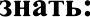 назначение систем управления мобильными нарядами и обеспечения безопасности города.возможности систем управления мобильными нарядами и обеспечения безопасности города;уметь:эксплуатировать системы управления мобильными нарядами и системы обеспечения безопасности города;организовать работу сотрудников ОВД с использованием систем управления мобильными нарядами и обеспечения безопасности города.План:Классификация систем управления мобильными нарядами и системы обеспечения безопасности города.Особенности использования систем управления мобильными нарядами и обеспечения безопасности города.Методические рекомендации:Рассматривая первый вопрос, следует рассмотреть классификацию систем управления мобильными нарядами и системы обеспечения безопасности города, их назначение и возможности.Рассматривая второй вопрос, следует рассмотреть особенности использования систем управления мобильными нарядами и обеспечения безопасности города.Контрольные вопросы по теме:1. Классификация систем управления мобильными нарядами и системы обеспечения безопасности города.2. Особенности использования систем управления мобильными нарядами и обеспечения безопасности города.Тема доклада:Типы и особенности в эксплуатации систем управления мобильными нарядами и обеспечения безопасности города.Список источников и литературыНормативные документы:Федеральный закон «О полиции» от 07.02.2011 №3-Ф3 (действующая редакция, 2016);Федеральный закон «О защите населения и территорий от чрезвычайных ситуаций природного и техногенного характера». от 28.03.1998 №53-Ф3 (ред. от 26.07.2017);Федеральный закон от 12.08.1995 № 144-ФЗ «Об оперативно-розыскной деятельности» (в ред. Федеральных законов от 06.07.2016 N 374-ФЗ); Федеральный закон от 02.05.2006 N 59-ФЗ «О порядке рассмотрения обращений граждан Российской Федерации» (в ред. Федеральных законов от от 27.12.2018 N 528-ФЗ, с изм., внесенными Постановлением Конституционного Суда РФ от 18.07.2012 N 19-П);Закон РФ от 21 июля 1993 г. N 5485-I «О государственной тайне предусмотрено» (в ред. Федеральных законов от от 29.07.2018 N 256-ФЗ, с изм., внесенными Постановлением Конституционного Суда РФ от 27.03.1996 N 8-П, определениями Конституционного Суда РФ от 10.11.2002 N 293-О, от 10.11.2002 N 314-О)Кодекс РФ об административных правонарушениях от 30.12.2001 № 195-ФЗ;Уголовный кодекс Российской Федерации от 13 июня 1996 г. N 63-ФЗ (в ред. Федеральных законов от 27.12.2018 N 519-ФЗ, от 25.04.2018 N 17-П).Приказ МВД Российской Федерации «Об утверждении Инструкции по делопроизводству в органах внутренних дел Российской Федерации» от 20 июня 2012 года № 615;Положение о МВД РФ Указ Президента РФ от 01.03.2011 № 248;Устав патрульно-постовой службы полиции Приказ МВД РФ от 29.01.2008 г. № 80;Приказ МВД России от 20.06.2012 N 615 «Об утверждении Инструкции по делопроизводству в органах внутренних дел Российской Федерации» (с изм. от 25.08.2018);Приказ МВД России от 12.09.2013 N 707 «Об утверждении Инструкции об организации рассмотрения обращений граждан в системе Министерства внутренних дел Российской Федерации» (ред. от 01.12.2016) (Зарегистрировано в Минюсте России 31.12.2013 N 30957).Основные источникиАдминистративная деятельность ОВД : учебник для среднего профессионального образования / М. В. Костенников [и др.] ; ответственные редакторы М. В. Костенников, А. В. Куракин. — Москва : Издательство Юрайт, 2019. — 521 с. — (Профессиональное образование).Быстряков, Е.Н., Савельева М.В., Смушкин А.Б. Специальная техника. – М.: Юстиция,2021. – 256 с. - Среднее профессиональное образование.Воронов, Д.А. Пистолеты, состоящие на вооружении органов внутренних дел: назначение, боевые свойства и устройство / Д.А. Воронов, И.К. Стригуне предусмотренонко: учебно-практическое пособие. – Краснодар: КрУ МВД России, 2017. – 98 с.Документационное обеспечение управления : учебник / С.А. Глотова, А.Ю. Конькова, Ю.М. Кукарина [и др.] ; под ред. Т.А. Быковой. — Москва: КноРус, 2020. Дубоносов, Е. С.  Оперативно-розыскная деятельность : учебник и практикум для среднего профессионального образования / Е. С. Дубоносов. - 6-е изд., перераб. и доп. - Москва : Издательство Юрайт, 2022. Книжникова, А.Н., Делопроизводство и режим секретности : учебник / А.Н. Книжникова. — Москва: Юстиция, 2019. Кочетков, М. Специальная техника:учебное пособие . М: Ай Пи Ар Медиа,2020 . - 100 с. – (Среднее профессиональное образование).Михайликов,В.Л., Тарасенко А. А., Войнов П. Н.. Тактико-специальная подготовка: учебник. - М: ИНФРА-М, 2022. – 573 с. - Среднее профессиональное образование.Начальная профессиональная подготовка и введение в специальность: правоохранительная деятельность : учебник для среднего профессионального образования / Д. В. Бахтеев [и др.] ; ответственный редактор Д. В. Бахтеев. — Москва : Издательство Юрайт, 2020. — 369 с. — (Профессиональное образование).Шульдешов, Л.С., Родионов В.А., Углянский В.В. Огневая подготовка: учебник - М: Кнорус, 2022 г. -  (Военная подготовка).Дополнительные источникиОперативно-розыскная деятельность Дубоносов Е.С М.: Юрайт, 2018.Интернет-ресурсы:Общероссийская сеть распространения правовой информации Консультант Плюс http://www.consultant.ru Законодательство России	http://www.systema.ruИнформационно-правовой сервер ГАРАНТ http://www.garant.ru МВД России http://www.mvd.ru Законодательство России http://www.systema.ruСайт Департамента по делам Гражданской обороны, ЧС и пожарной безопасности г. Москвы https://www.mos.ru/emercom/№/№п/пТемы практических занятийОбъём часов1Практическое занятие № 1. Сборка, пайка элементов рамы (фюзеляжа) и винтомоторной группы.42Практическое занятие № 2. Сборка, пайка элементов электронного управления беспилотным авиационным судном.43Практическое занятие № 3. Принципы программирования автономного полета БАС.44Практическое занятие № 4. Тренажерная подготовка. Схема 1.45Практическое занятие № 5. Тренажерная подготовка. Схема 2.46Практическое занятие № 6. Тренажерная подготовка. Схема 3.47Практическое занятие № 7. Тренажерная подготовка. Схема 4.48Практическое занятие № 8. Дистанционное пилотирование беспилотных воздушных судов самолетного типа.49Практическое занятие № 9. Дистанционное пилотирование беспилотных воздушных судов вертолетного типа.410Практическое занятие № 10. Дистанционное пилотирование беспилотных воздушных судов самолетного типа с подвесами.411Практическое занятие № 11. Дистанционное пилотирование беспилотных воздушных судов вертолетного типа. с подвесами.412Практическое занятие № 12. Управление БАС в автономном режиме.413Практическое занятие № 13. Классификация специальной техники.414Практическое занятие № 14. Правовая основа применения специальной техники в деятельности органов внутренних дел.415Практическое занятие № 15. Нормативные акты, регламентирующие организацию связи в   деятельности правоохранительных органов.416Практическое занятие № 16. Система связи в органах внутренних дел.417Практическое занятие № 17. Сети связи.418Практическое занятие № 18. Проводные средства и системы связи.419Практическое занятие № 19. Понятие, назначение и принципы организации радиосвязи в деятельности правоохранительных органов.420Практическое занятие № 20. Деятельность правоохранительных органов по организации связи.421Практическое занятие № 21. Факторы, влияющие на дальность и качество связи.422Практическое занятие № 22. Понятие оперативно-розыскной информации.423Практическое занятие № 23. Роль специальной техники в получении оперативно-розыскной информации.424Практическое занятие № 24. Применение приборов наблюдения, поисковой техники итехнических средств фиксации информации.425Практическое занятие № 25. Специальные химические вещества426Практическое занятие № 26. Использование специальных химических веществ.427Практическое занятие № 27. Средства фотосъемки, видеозаписи и аудиозаписи.428Практическое занятие № 28. Применение средств фотосъемки, видеозаписи и аудиозаписи.429Практическое занятие № 29. Понятие технического канала утечки информации.430Практическое занятие № 30. Электромагнитные, электрические, оптические каналы утечки информации.43lПрактическое занятие № 31. Виброакустический, оптико-электронный, акустические и электроакустический каналы утечки информации.432Практическое занятие № 32. Контрольная практическая работа.433Практическое занятие № 33. Стационарные, мобильные и носимые средства усиления речи.434Практическое занятие № 34. Оснащение объектов и помещений техническими средствами охранно-пожарной сигнализации.435Практическое занятие № 35. Технические средства охранно-пожарной сигнализации.436Практическое занятие № 36. Понятие системы автономной охраны объектов.437Практическое занятие № 37. Понятие централизованной системы охраны объектов.438Практическое занятие № 38. Средства индивидуальной защиты.439Практическое занятие № 39. Применение средств индивидуальной защиты.440Практическое занятие № 40. Средства активной обороны.441Практическое занятие № 41. Применение средств активной обороны.442Практическое занятие № 42. Средства обеспечения спецопераций.243Практическое занятие № 43. Применение средств обеспечения спецопераций.244Практическое занятие № 44. Правовые основания применения специальных средств.245Практическое занятие № 45. Способы сокрытия материальных объектов.246Практическое занятие № 46. Сокрытие материальных объектов.247Практическое занятие № 47. Основные признаки, препятствующие обнаружению тайников.248Практическое занятие № 48. Приборы для поиска радиоизлучающих и звукозаписывающих устройств.249Практическое занятие № 49. Принципы построение и методические особенности использования полиграфных устройств.250Практическое занятие № 50. Факторы, влияющие на утечку информации.251Практическое занятие № 51. Методы и технические средства обеспечения безопасности информации.252Практическое занятие № 52. Рекомендации по защите информации.253Практическое занятие № 53. Задачи и роль дежурных частей в обеспечении правопорядка.254Практическое занятие № 54. Колесный оперативно-служебный транспорт.255Практическое занятие № 55. Автоматизированные информационные системы для дежурных частей ОВД, их типы, назначение, возможности (KACY)256Практическое занятие № 56. Использование современных технологий в деятельностиОВД (CYMH, СОБГ).2ВсегоВсего194